МИНИСТЕРСТВО НА ЗЕМЕДЕЛИЕТО И ХРАНИТЕ – СОФИЯ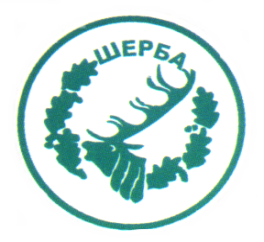 „СЕВЕРОИЗТОЧНО ДЪРЖАВНО ПРЕДПРИЯТИЕ” ДПТП:  ДЪРЖАВНО ЛОВНО СТОПАНСТВО „ШЕРБА”9100, с. Горен чифлик,ул. „Шерба” 7, Варненска областТел.  05141/2358, Е-mail: dls.sherba@dpshumen.bg	..............................................................................................................УТВЪРДИЛ: /п/ЗАМ.ДИРЕКТОР НА ТП ДЛС „ШЕРБА“                                                /инж. Р.Радев /Упълномощен да проведе процедурата със Заповед №404/16.12.2014г. на директора на ТП ДЛС ШербаДОКУМЕНТАЦИЯ ЗА  УЧАСТИЕ В ПРОЦЕДУРА ЗА ИЗБОР НА ИЗПЪЛНИТЕЛ ЧРЕЗ ПУБЛИЧНА ПОКАНА ПО РЕДА НА ГЛАВА 8А , ЧЛ.101А  ОТ ЗОП, С ПРЕДМЕТ:,,Извършване на техническо обслужване, профилактика, ремонт и поддръжка на наличното офис оборудване  на ТП ДЛС „Шерба”, съгласно техническа спецификация , с осигурен от изпълнителя транспорт до местоизпълнението на услугите, открита във връзка със Заповед №288/02.12.2014г. на директора на СИДП ДП Шумен1.Публична покана – изпратена чрез електронен подпис до АОП2.Техническа спецификация3.Указания4.Техническо предложение– образец5.Ценово предложение - образец6. Оферта- по приложен образец7. Образец на Декларация за запознаване с условията в документацията и приемане на договора8.Образец на декларация за ЕИК9.Образец на декларация за липса на свързаност с друг участник по чл. 55, ал. 7 ЗОП, както и за липса на обстоятелство по чл. 8, ал. 8, т. 2 ЗОП10.Образец на декларация за по чл. 3, т. 8 и чл. 4 от Закона за икономическите и финансовите отношения с дружествата, регистрирани в юрисдикции с преференциален данъчен режим, свързаните с тях лица и техните действителни собственици11.Декларация за съгласие за участие като подизпълнител12. Декларация по чл. 33, ал.4 от Закона за обществените поръчки13.Проект на договор2015год.С.Горен чифлик
    Образец № 1	ДО	ТП”ДЛС ШЕРБА”ОФЕРТАза избор на изпълнител за възлагане обществена поръчка с предмет: ,,Извършване на техническо обслужване, профилактика, ремонт и поддръжка на наличното офис оборудване  на ТП ДЛС „Шерба”, съгласно техническа спецификация , с осигурен от изпълнителя транспорт до местоизпълнението на услугите , открита във връзка със Заповед №288/02.12.2014г. на директора на СИДП ДП ШуменАдминистративни данни на участника:1. Наименование или име на участника ................................................................................................2. ЕИК . ..............................................................................................................................................3. Представлявано от ...............................................................................................................................4. Седалище и адрес на управление ......................................................................................................     Телефон..........................................     Факс................................................     Е-mail..............................................5. Лице за контакти ................................................................................................    Длъжност ............................................................................................................    Телефон/факс .....................................................................................................	С представянето на настоящата оферта заявяваме желанието си да участваме в избор на изпълнител на обществена поръчка с предмет: ,,Извършване на техническо обслужване, профилактика, ремонт и поддръжка на наличното офис оборудване  на ТП ДЛС „Шерба”, съгласно техническа спецификация , с осигурен от изпълнителя транспорт до местоизпълнението на услугите , открита във връзка със Заповед №288/02.12.2014г. на директора на СИДП ДП Шумен	1. Запознахме се с документацията за избор на изпълнител и посочените в нея изисквания за участие в поръчката, с изискванията за изготвяне и представяне на офертата и за изпълнение на обществената поръчка и с проекта на договор, които заявяваме, че приемаме.2. Поемаме ангажимента да изпълним обществената поръчка в срок 31.12.2015г;	3. Представяме документите, посочени в документацията за избор на изпълнител, удостоверяващи, че ............................................................/попълва се наименованието или името на участника/ отговаря/м на предварително обявените условия.4. При изпълнението на поръчката ще ползваме следните подизпълнители (попълва се от участника само в случай, че ще ползва подизпълнители):5. В случай, че ............................................................/попълва се наименованието или името на участника/ бъде определен за Изпълнител на обществената поръчка, се задължаваме при подписването на договора да представим документите, посочени в чл. 101е, ал. 2 от ЗОП.	6. Приемаме да бъдем обвързани с тази оферта за срок от 30 (тридесет) дни, считано от крайния срок за подаване на офертите.7. Приложенията към настоящата оферта – са както следва: 7.1...........................................7.2........................................и т.н./описват се от участника/Дата: ..................... 20.... г. гр. ........................................	Подпис: .................................... 		(име, длъжност и печат)Образец № 2ДЕКЛАРАЦИЯза запознаване с условията в документацията и приемане клаузите на договораДолуподписаният /-ната/….............................................................................................с ЕГН ............................в качеството ми на.......................................................... (посочете длъжността) на (посочете фирмата на участника)  ........................................... .............................................................с ЕИК ................................................................. в качеството си на участник в процедура по ЗОП за възлагане на обществена поръчка чрез публична покана с предмет: ,,Извършване на техническо обслужване, профилактика, ремонт и поддръжка на наличното офис оборудване  на ТП ДЛС „Шерба”, съгласно техническа спецификация , с осигурен от изпълнителя транспорт до местоизпълнението на услугите, с настоящатаДЕКЛАРИРАМ:Че като представляващ ............................................................., участник в посочената по-горе обществена поръчка: Запознати сме с всички условия и предмета на настоящата обществена поръчка и ги приемаме без възражения;Задължаваме се да спазваме условията за участие и за възлагане на обществената поръчка и всички действащи технически норми и стандарти, които се отнасят до изпълнението на поръчката;Задължаваме се да не разпространяваме по никакъв повод и под никакъв предлог данните за обществената поръчка;Предоставената от възложителя информация е достатъчна за подготовка и представяне на предложението ми.Запознат съм и приемам безусловно клаузите на договора.Известна ми е предвидената в чл.313 от НК отговорност за деклариране на неверни данни.Дата :   .........................				                     Декларатор: ………………… /…………………………………………………………….//име, фамилия и длъжност/Образец № 3Д Е К Л А Р А Ц И ЯДолуподписаният /-ната/….............................................................................................с ЕГН ............................в качеството ми на.......................................................... (посочете длъжността) на (посочете фирмата на участника)  ........................................... .............................................................с ЕИК ................................................................. в качеството си на участник в процедура по ЗОП за възлагане на обществена поръчка чрез публична покана с предмет: ,,Извършване на техническо обслужване, профилактика, ремонт и поддръжка на наличното офис оборудване  на ТП ДЛС „Шерба”, съгласно техническа спецификация , с осигурен от изпълнителя транспорт до местоизпълнението на услугите, с настоящатаД Е К Л А Р И Р А М,  Ч Е:Представляваното от мен дружество е регистрирано по Закона за търговския регистър и неговият единен идентификационен код  ЕИК е: ..........................................................................................................................................................Известно ни е, че при деклариране на неверни обстоятелства нося отговорност по чл. 313 от Наказателния кодекс.Дата :   .........................				                     Декларатор: ………………… /…………………………………………………………….//име, фамилия и длъжност/Образец № 4Д Е К Л А Р А Ц И Я за липса на свързаност с друг участник по чл. 55, ал. 7 ЗОП, както и за липса на обстоятелство по чл. 8, ал. 8, т. 2 ЗОПДолуподписаният /-ната/................................................................................................ с лична карта № ...................................., издаден на.................................. от .......................... в качеството ми на.......................................................................................................................................(посочете длъжността – управител, изп.директор и т.н.)на ........................................................................................ .................ЕИК................................                (посочете наименованието на участника)1. Представляваният от мен участник не е свързано лице по смисъла на § 1, т. 23а от допълнителните разпоредби на ЗОП или свързано предприятие по смисъла на § 1, т. 24 от допълнителните разпоредби на ЗОП с друг участник в настоящата процедура.2. За представлявания от мен участник не са налице обстоятелствата по чл. 8, ал. 8, т. 2 ЗОП по отношение на настоящата процедура за възлагане на обществена поръчка.Известна ми е отговорността по чл. 313 от Наказателния кодекс за посочване на неверни данни.			 г.                 				Декларатор: 			(дата на подписване)                                                                              Декларацията се подава от всеки от представляващите участника лица, както и от всеки от представляващите подизпълнителите, както и от представляващите на всяко физическо или юридическо лице, включено в обединението.Образец №5Д Е К Л А Р А Ц И Я по чл. 3, т. 8 и чл. 4 от Закона за икономическите и финансовите отношения с дружествата, регистрирани в юрисдикции с преференциален данъчен режим, свързаните с тях лица и техните действителни собственициДолуподписаният /-ната/................................................................................................ с лична карта № ...................................., издаден на.................................. от .......................... в качеството ми на.......................................................................................................................................(посочете длъжността – управител, изп.директор и т.н.)на ........................................................................................ .................ЕИК................................                (посочете наименованието на участника)1. Представляваното от мен дружество –––––––––––––––––––– регистрирано в юрисдикция с (е/не е)преференциален данъчен режим, а именно: ––––––––––––––––––––––––––––––––––––––2. Представляваното от мен дружество ––––––––––––––––– свързано с лица, регистрирани в (е/не е)юрисдикции с преференциален данъчен режим, а именно: –––––––––––––––––––––––––.3. Представляваното от мен дружество попада в изключението на чл. 4, т. ______ от Закона за икономическите и финансовите отношения с дружествата, регистрирани в юрисдикции с преференциален данъчен режим, свързаните с тях лица и техните действителни собственици.Известна ми е отговорността по чл. 313 от Наказателния кодекс за посочване на неверни данни.			 г.                 				Декларатор: 			(дата на подписване)                                                                              Декларацията се подава и от представляващите подизпълнителите, както и от представляващите на всяко физическо или юридическо лице, включено в обединението.Образец № 6ДЕКЛАРАЦИЯза съгласие за участие като подизпълнителПодписаният/ата……………………………………………………................(трите имена)данни по документ за самоличност.....................................................................…………………………… (номер на лична карта, дата, орган и място на издаването)в качеството си на …………………………………………………………………………(длъжност)на .................................................................................................................. ЕИК/БУЛСТАТ......................., (наименование на подизпълнителя)ДЕКЛАРИРАМ: От името на представляваното от мен дружество: ............................................................................................................................................................................(посочете наименование, ЕИК/БУЛСТАТ)изразявам съгласието да участваме като подизпълнител на ..............................................................................................................................................................................(наименование на участника в процедурата, на който сте подизпълнител)при изпълнение на обществена поръчка с предмет: ,,Извършване на техническо обслужване, профилактика, ремонт и поддръжка на наличното офис оборудване  на ТП ДЛС „Шерба”, съгласно техническа спецификация , с осигурен от изпълнителя транспорт до местоизпълнението на услугите 2. Дейностите, които ще изпълняваме като подизпълнител са:..............................................................................................................................................................................................................................................................................................................................................................(избройте конкретните части от предмета на обществената поръчка, които ще бъдат изпълнени от Вас като подизпълнител)Запознати сме с разпоредбата на чл. 55, ал. 5 от Закона за обществените поръчки, че заявявайки желанието си да бъдем подизпълнител в офертата на посочения по-горе участник, нямаме право да се явим като участник в горепосочената процедура и да представим самостоятелна оферта.Дата 	..............................................................................................................Име и фамилия..................................................................................................Подпис и печат ............................................Д Е К Л А Р А Ц И Япо чл. 33, ал.4 от Закона за обществените поръчкиПодписаният/ата……………………………………………….................................................……................(трите имена)данни по документ за самоличност.....................................................................…………………………… (номер на лична карта, дата, орган и място на издаването)в качеството си на ……………………….......................…………………………………………………(длъжност)на .................................................................................................................. ЕИК/БУЛСТАТ...............................,               (наименование на участника)участник в процедура за възлагане на обществена поръчка с предмет ,,Извършване на техническо обслужване, профилактика, ремонт и поддръжка на наличното офис оборудване  на ТП ДЛС „Шерба”, съгласно техническа спецификация , с осигурен от изпълнителя транспорт до местоизпълнението на услугите ДЕКЛАРИРАМ, ЧЕ:Следната информация, съдържаща се техническото предложение, има конфиденциален характер, тъй като представлява ТЕХНИЧЕСКА И/ИЛИ ТЪРГОВСКА ТАЙНА (вярното се подчертава) и възложителят няма право да я разкрива, с изключение на случаите по  чл.44 от ЗОП:.................................................................................................................................................................................................................................................................................................................................................................................................................................................................................................................................................................................................................................................................................... ..........................................................................................................................................................................Дата 	..............................................................................................................Декларатор (име и фамилия) ..................................................................................................Подпис и печат............................................ДОТЕРИТОРИАЛНО ПОДЕЛЕНИЕ “ДЪРЖАВНО ЛОВНО СТОПАНСТВО ШЕРБА”ТЕХНИЧЕСКО ПРЕДЛОЖЕНИЕ:от ..............................................................................................................................................................................................................................................................................................................(пълно наименование и адрес на управление на участника)        За изпълнение на обществената поръчка с предмет: ,,Извършване на техническо обслужване, профилактика, ремонт и поддръжка на наличното офис оборудване  на ТП ДЛС „Шерба”, съгласно техническа спецификация , с осигурен от изпълнителя транспорт до местоизпълнението на услугите, открита във връзка със Заповед №288/02.12.2014г. на директора на СИДП ДП Шумен,  представям следното техническо предложение:           Предлагаме, да изпълним поръчката съгласно техническите спецификации и изискванията на документацията за участие, както и при следните условия:Списък на наличната техника, подлежаща на извършване на услугите:Декларираме следните обстоятелства: 2. Разполагаме с необходимия технически и кадрови ресурс с професионална компетентност в съответствие с предмета на поръчката, а именно:2.1.Ръководните служители/експерти, с които предлагаме да изпълним  поръчка в съответствие с изискванията на възложителя, са:Забележка: Ако служителите/експертите са повече от едно и повече лица, се добавя необходимият брой полета. 2.2.През целия период на изпълнение на обществената поръчка, ако същата ни бъде възложена, ще осигурим участие на посочените по-горе служители/експерти.2.3Уведомяването за настъпил проблем в съответствие на предмета на поръчката, може да отправите по един от следните начини:-  Телефон:………………………………..; мобилен: .....................;-  Факс:……………………………………; e- mail: ........................>За времето :Понеделник:.....................Вторник: ....................Сряда: ......................Четвъртък: .........................Петък:................................              (посочва се задължително работното време от понеделник до петък)2.4. Техническото оборудване на обект/и (сервиз/и) и др. включва следните технически средства:…………………………………………………………………………..……………………………………………………………………………………………………………………………………………………………………………………. (посочват се техническите средства, които трябва да съответстват съобразно предмета на настоящата  поръчка)3. При констатирани щети в следствие извършените услуги, се задължаваме  да възстановим на 100% нанесените щети върху конкретната техника.4.Срок за изпълнение:4.1.Услугите предмет на настоящата публична покана ще извършваме след постъпило повикване от страна на Възложителя за възникнал проблем по посочената техника в т.1 от техническо предложение.4.2.При постъпило повикване, се задължаваме да се отзовем до 4(четири) часа на местоизпълнението на услугите предмет на публична покана.4.3.Времето за отстраняване на възникнала повреда е в рамките до 8 (осем)  часа от започване на изпълнението.            4.4.В случай, че отстраняването на повредата е невъзможно да бъде извършена на местоизпълнението на услугите, се задължаваме да  предоставим оборотна техника с еквивалентни параметри за периода на ремонта.	5.Място на изпълнение на услугите:- административна сграда на ТП –ДЛС” Шерба” ; с адрес : с.Горен чифлик, обл.Варна, ул.“Шерба“ №7- административна сграда на ТП –ДЛС” Шерба” ; с адрес : офис с.Старо Оряхово, обл.Варна, ул.“Дунав“ №86.Срок на договора- от датата на сключване до 31.12.2015г. вкл.          Срок на валидност на офертата- тридесет дни / не по- кратък от 30 дни / от крайният срок за депозиране на офертиДата: ...................... г. Гр.................................		Подпис: ....................................	              (име, длъжност, печат)	ДО	ТП”ДЛС ШЕРБА”ЦЕНОВО ПРЕДЛОЖЕНИЕот.....................................................................................................(пълно наименование и адрес на управление)     След проучване и запознаване с документацията за провеждане на избор на изпълнител за възлагане на обществена поръчка с предмет: ,,Извършване на техническо обслужване, профилактика, ремонт и поддръжка на наличното офис оборудване  на ТП ДЛС „Шерба”, съгласно техническа спецификация , с осигурен от изпълнителя транспорт до местоизпълнението на услугите, открита във връзка със Заповед №288/02.12.2014г. на директора на СИДП ДП Шумен,, предлагаме да изпълним  при следните финансови условия:         1.Предлаганата от нас цена за  1 (един) човекочас вложен труд (часова ставка) при извършване на ремонт на офис оборудването посочено в т.1 от „Техническа спецификация“ в рамките на предвидения от Възложителя финансов ресурс е ............... лева без ДДС.          2.Предложената цена в лева  без ДДС включва всички разходи на изпълнителя, свързани с изпълнението на поръчката,  включително всички транспортни и други разходи . Всички допълнителни разходи по извършване на услугите са за сметка и се извършват от участника -определен за изпълнител.3.При необходимост, се ангажираме да извършим услугите , предмет на настоящата публична покана и за друго служебно офис оборудване на възложителя, извън посочената в т.1 от „Техническа спецификация“, като се запазят условията по договора за техническо обслужване и ремонт и ценообразуването на извършваните дейности         4.Плащанията ще се извършват по банков път и съгласно условията на договора, в срок до 10 (десет) дни след извършени услуги и представена фактура от страна на Изпълнителя.        5. Всяко едно от плащанията се извършва след надлежното му приемане по реда на проекто-договора към  документацията.          Срок на валидност на офертата-тридесет дни / не по- кратък от 30 дни / от крайният срок за депозиране на офертиДата: ...............2015 г. Гр.......................		Подпис: ....................................	              (име, длъжност, печат)Подизпълнител(изброяват се имената и адресите на подизпълнителите)Видове работи, които ще изпълнява(посочват се всички дейности и/или услуги)Дял в проценти (%)(от общата стойност на поръчката, която ще бъде изпълнен от подизпълнителя)№Вид МаркаМоделБройместонахождениесъстояние№Вид МаркаМоделБрой1Копирна машинаCanon IR 20161с.Горен чифлик, обл.Варна, ул.“Шерба“ №7добро2Копирна машинаCanonIR 20161офис с.Старо Оряхово, обл.Варна, ул.“Дунав“ №82Копирна машинаCanon 23181офис с.Старо Оряхово, обл.Варна, ул.“Дунав“ №8добро3Копирна машинаSharpAR 5071с.Горен чифлик, обл.Варна, ул.“Шерба“ №7добро4Факс апаратPanasonic KX-FP 3631с.Горен чифлик, обл.Варна, ул.“Шерба“ №7добро5Факс апаратPanasonic KX-FT 711офис с.Старо Оряхово, обл.Варна, ул.“Дунав“ №8доброСлужител/експерт (трите имена)Образование(степен, специалност, година на дипломиране, № на диплома, учебно заведение)Професионална квалификация(направление, година на придобиване,№ на издадения документ, издател)Професионален опит в областта на услугите предмет на настоящата поръчка(месторабота, период, длъжност, основни функции)